Responsable juridique du projet :Responsable technique :Structure porteuse du projet :N° SIRET :Adresse postale :Coordonnées téléphoniques :E-mail :--------------------------------------------------------------------------------------------------------------------------Intitulé du projet :Acronyme éventuel : Localisation du projet :Structure PorteusePrésentation de la structure porteuse :Reprendre les informations importantes de la structure porteuse du projet, par exemple: présentation de la structure/ la taille,…………………………………………………………………………………………… ………………………………………………………………………………………………………………………………………………………………………………………………………………………………………………………………………………………………………………(1 page maxi).Compétences du porteur de projet : …………………………………………………………………………………………………………………………………………………………………………………………………………………………………………………………………………………………………………………………………………………………………(1 page maxi).Présentez le plan de développement de la structure sur les cinq prochaines années : …………………………………………………………………………………………………………………………………………………………………………………………………………………………………………………………………………………………………………………………………………………………………(1 page maxi).Capacité financière du candidat (soit défini soit prévisionnel) pour la réalisation du projet :Plan de financement prévisionnelIndiquer le coût prévisionnel du projet en coût total, le type d’aide sollicitée (subvention, prêt..) et le montant de l’aide européenne sollicitée. Principaux postes de dépenses prévisionnelsIndiquer les dépenses réparties par grande catégorie (travaux, Investissement matériel et immatériel, achat de terrain, communication, …)Nombre d’emploi créé ou maintenu :Le projet va-t-il entraîner une baisse des effectifs salariés de la structure ? Si oui, de combien ?Si non, à combien estimez-vous le nombre d’emplois créés grâce au projet et précisez le type des contrats envisagés :A combien estimez-vous le nombre d’emplois maintenus grâce au projet et précisez les types de contrat :Votre projet contribue-t-il à l’amélioration des qualifications, et si oui, combien de personnes ont déjà été formées ou vont l’être ?Si vous estimez que votre projet contribue à la mise en place d’emplois indirects, développez :Le projetDescription du projet:……………………………………………………………………………………………………………………………………………………………………………………………………………………………………………………………………. (1 page maxi)Agenda du projet : Etat d'avancement du projet :Cocher selon l'avancement de votre projet au moment de votre réponse à l'appel à manifestation d'intérêtPrécisez si le projet de création/ développement de l’entreprise est dans un secteur  d’activité et/ ou un lieu où l’offre locale est insuffisante……………………………………………………………………………………………………………………………………………………………………………………………………………………………………………………………………. (1 page maxi)Précisez la différenciation par la qualité des produits (matériels ou immatériels) sur le marché local……………………………………………………………………………………………………………………………………………………………………………………………………………………………………………………………………. (0,5 page maxi)Prise en compte du développement durable et réduction des nuisances environnementales (promotion labels de qualité environnement,…)…………………………………………………………………………………………………………………………………………………………………………………………………………………………………………………………………………………… (0,5 page maxi)Pour les 2 critères suivants, il est souhaité un argumentaire présentant de quelle manière votre projet participe à la promotion de l’égalité des chances de toute sorte, favorise la mixité, l’adaptation des postes et l’organisation du travail, l’emploi de public en difficulté…Egalité homme- femme …………………………………………………………………………………………………………………………………………………………………………………………………………………………………………………………………………………… (0,5 page maxi)Egalité des chances …………………………………………………………………………………………………………………………………………………………………………………………………………………………………………………………………………………… (0,5 page maxi)Informations complémentairesIndiquer, si vous le souhaitez des informations complémentaires sur votre projet………………………………………………………………………………………………………………………………………………………………………………………………………………………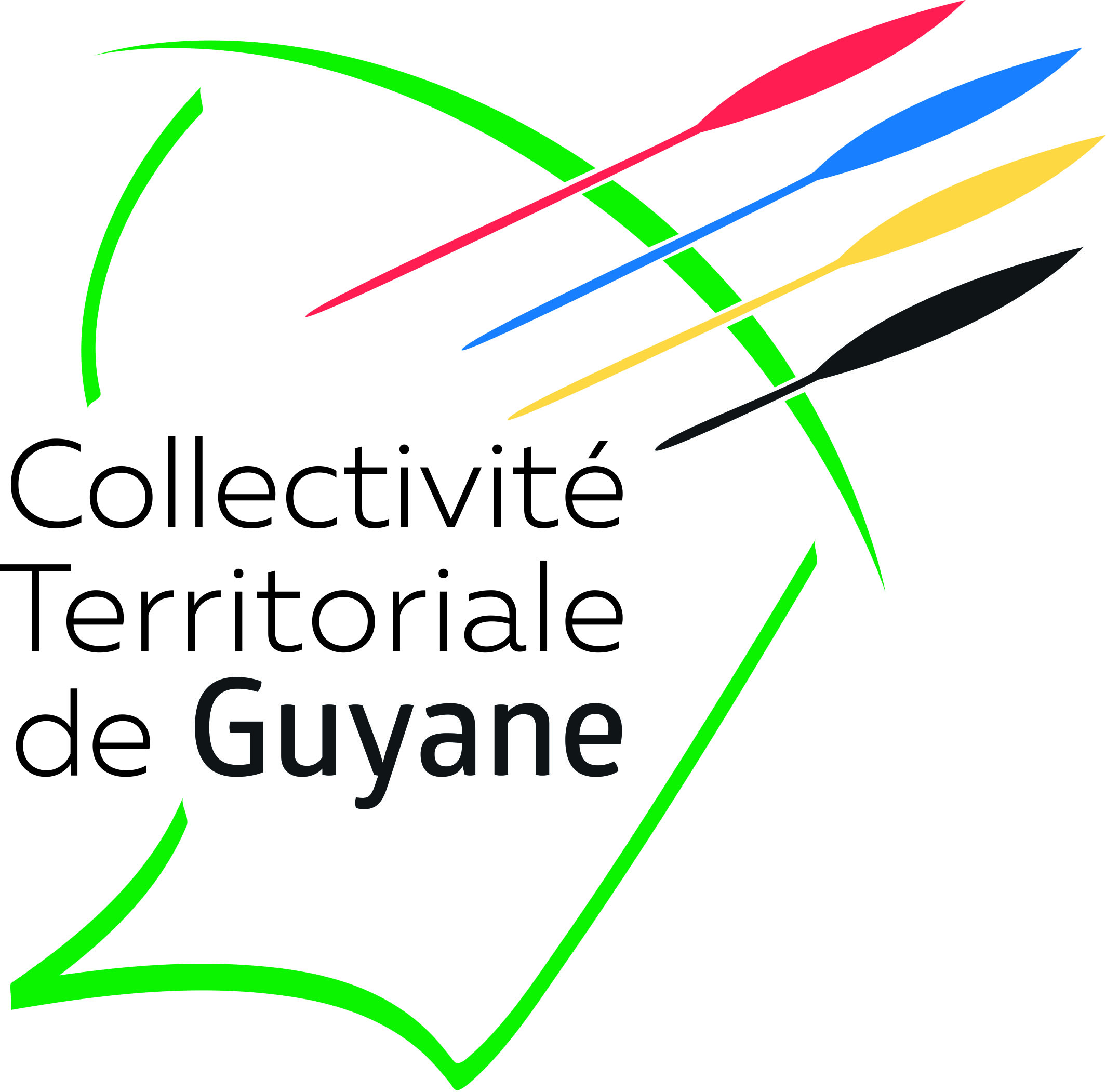 Appel à Manifestation d’IntérêtFiche de synthèseMicroentreprises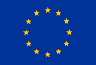 Montant du financement total sollicité :FEDER :Autres aides sollicitées (préciser) :Apport du porteur :Coût total du projet0,00 €0,00 €0,00 €0,00 €0,00 €date de débutfin de réalisationPhase de réflexion : Vous êtes en phase d'idée de projet et n'avez pas encore entrepris de démarchesPhase de constitution technique : Vous êtes en phase prospecting, vous avez entamé des démarches Phase de financement : Votre projet technique est finalisé, vous cherchez des sources de financement